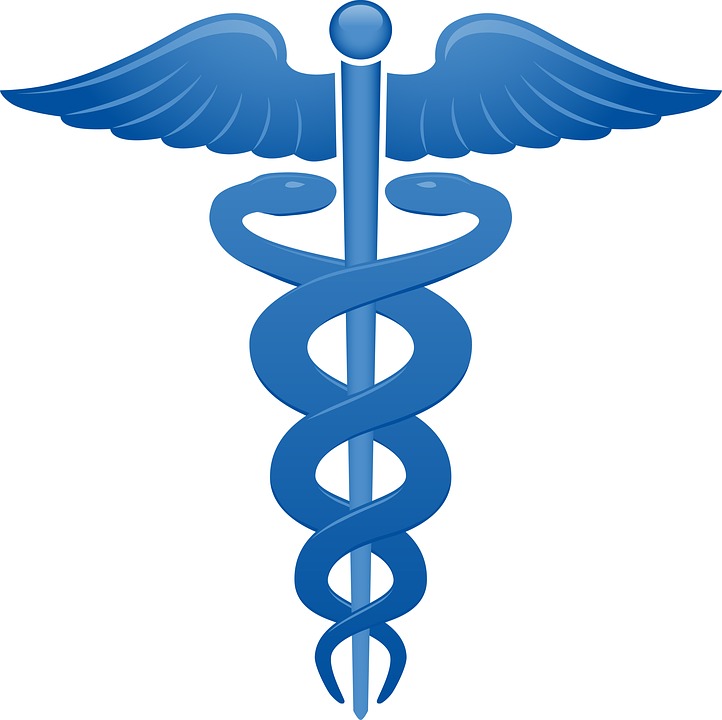 For further information please contact a Course Advisor at admin@tisovn.com or visit our website at www.tisovn.comEmail – admin@tisovn.comENROLMENT FORMPlease make sure you have read this form in its entirety as students need to check boxesCOURSE DETAILSDetailsCourse Name                                                       --------------------------------------------------------------------------------                                                                             --------------------------------------------------------------------------------                                                                             --------------------------------------------------------------------------------Course Code                                                        --------------------------------------------------------------------------------Course Fee                                                          --------------------------------------------------------------------------------    ORPromo Code                                                         --------------------------------------------------------------------------------Promo Fee                                                            -------------------------------------------------------------------------------Course Advertised Fee                                         -------------------------------------------------------------------------------Start Date                                                             -------------------------------------------------------------------------------(State the date of when you want the first payment to be deducted)                                                           PERSONAL DETAILSTitle                                                                       -------------------------------------------------------------------------------First Name                                                            -------------------------------------------------------------------------------Last Name                                                            -------------------------------------------------------------------------------Gender                                                                  -------------------------------------------------------------------------------      D.O.B                                                                    -------------------------------------------------------------------------------Address                                                                 -------------------------------------------------------------------------------                                                                               -------------------------------------------------------------------------------Telephone                                                             -------------------------------------------------------------------------------Email                                                                     -------------------------------------------------------------------------------DISABILITYDo you consider yourself to have a disability, impairment              [ ] Y   [ ] N                                                                       or long term-condition?                                        -------------------------------------------------------------------------------If Yes, then please indicate the areas of disability------------------------------------------------------------------------------                                                                                impairment or long-term condition.Would your disability, impairment or long-term condition---------------------------------------------------------------------                                                                                 affect your ability to complete this course?PAYMENT OPTIONSPayment Option               [ ] Payment in Full     [ ] Direct Debit Instalments   How much do you want to pay a week? -----------------------------------------------------------------------------------------Students will receive via sms/email, the necessary form to complete for payments.Why do you want to study at TISOVN?---------------------------------------------------------------------------------------------------------------------------------------------------------------------------------------------------------------------------------------------------------------------------------------------------------------------------------------------------------------------------------------------------------------------------------------------------------------------------------------------------------------------------------TISOVN reserves the right to not accept students into the schoolSTUDENT AGREEMENTThis is the Agreement between you and The international School Of Veterinary Nursing (TISOVN) for the course you are undertaking with or through TISOVN. This Agreement sets out your obligations to TISOVN and by accepting it you are acknowledging that you have read it and understand it.Your Obligations1. Your obligations under this Agreement include:* you agree to pay all fees associated with your course plus GST, if applicable (Course Fees); * you confirm that you fulfill all entry requirements * you confirm that all information you provided to TISOVN was accurate and complete and not misleading * you must inform TISOVN in writing within seven (7) days of any corrections or changes to your personal details including name, residential or postal address, email address and phone numbers; * you must maintain a current email address for the duration of your course as TISOVN will communicate with you via email Accepting this AgreementYou have accepted this Agreement by:* Signing the enrolment formWorkplace Assessment Obligations * you must find a suitable workplace or workplaces to undertake the clinic placement components of your course; * To complete your course, you must complete all mandatory workplace assessments and exams and work place hours within the maximum duration of your course. Course FeesSubject to the Australian Consumer Law, if you do not pay the Course Fees by the due date or if you are late with a repayment then TISOVN may: withhold the materials for your course; and/or restrict access to student portal and/or withhold the grading of assessments; and/or cease or suspend any other obligation notify relevant credit agencies of your default; and/or withdraw you from the course. It is your responsibility to ensure that on the due date for any direct debit payment, clear funds are available in your nominated account to meet the direct debit payment. The Course Fees do not include: postage of any assessments travel, accommodation or other personal costs (such as uniforms) associated with undertaking a work placement, insurance or workplace assessments; Cancellation and RefundIf you wish to terminate your studies, you must notify TISOVN in writing (Cancellation Request). Special ConsiderationIf you encounter difficulties or changed circumstances that are serious and continuing and are likely to materially impact on your ability to complete your course, you can apply for Special Consideration. To apply for Special Consideration, you must submit a Special Consideration Request Form to TISOVN, If Special Consideration is granted TISOVN may agree to: * release you from the payment of future instalments of the Course FeesWithout limitation, Special Consideration will not be given if you seek Special Consideration only on the basis that: * you have changed jobs; * your work hours changed; * you have moved address (including inter-state or international moves); * you find the course more difficult, time consuming or stressful than you had expected; or* you have resigned from or terminated your employment. InsuranceStudents are responsible for obtaining their own insurance for the duration of their work placement. Prior to obtaining insurance, it is recommended that all students verify with their clinic that insurance is not already covered.It is a requirement of the Privacy Act 1988 that you are informed about the collection of your personal information and how we may use it. The personal information you provide on this form is being collected for the purpose of processing your enrolment as a student, and assisting us in improving our service to you. The International School Of Veterinary Nursing is collecting the information. You have a right of access to and alteration of personal information. Should you have any questions, email us at admin@tisovn.comCheck List - Please tick the following:                                                                                                                                                    -  I have completed all sections of this enrolment form                                                                           yes [ ]                                                                                                      -  I have read the F&Q (on the home page) and student agreement                                                 yes [ ]                                                                                                                                                    -  I have read the course information on our website at  www.tisovn.com                                             yes [ ]                                                                     -  I understand I will be sms/emailed the payment form for processing                                                 yes [ ]      -  I understand that if my direct debit form is not completed within 24 hours of receipt,                         yes [ ]         then my application will be cancelled and I will need to enroll again.                                                                  -  I understand that if I have not submitted an assessment within six months from enrolment, then I will be removed from the school.                                                                                                                       yes [ ]                                                                                          ACCEPTANCEI hereby confirm that I have read, understood and agreed to The F&Q and Student Agreement Section. I have attached the enrolment form and application letter.Student Name (Please print your full name)----------------------------------------------------------------------------------- Date (DD / MM / YYYY)                               -----------------------------------------------------------------------------------Student Signature (Please sign here)          -----------------------------------------------------------------------------------AssessmentsIf you do secure a seat at TISOVN then it is a requirement that you submit a minimum of one short course assessments per month and two qualification course assessments per month. This is part of your agreement. In order to achieve your goal, you must do the work. If you have not submitted an assessment within six months from enrolment, then you will be removed from the school. It is really important that you do the work, otherwise you are taking a seat that could belong to another who is willing to do the work.  Do you agree to this?[ ] Yes[ ] NoWhat happens if I am late with my repaymentsThere is no excuse for being late with your payment. We have become very strict with this. You have chosen the amount that you can afford to pay each week. If you can't afford it, then you cannot afford to study at TISOVN and you should not have taken another students seat. TISOVN has limited seats, so if you have missed a payment, it's extremely unfair. If your circumstances have changed, then fill out the forms that are located in your student portal. If you miss a payment once, then the payment will roll over to the next payment. If you fail to make payment the second time, then your debits will be cancelled and you will be removed from the school immediately without notification and will not be eligible to enrol in any of TISOVN courses again. No exceptions. No excuses.  I have read and understood late repayments. Please tick.[ ] YesHow did you hear about TISOVN?[ ] Google     [ ] Facebook    [ ] Vet Clinic (which one)-------------------------------------------------------------------------------------------------------------    [ ]  Referred (by who) ----------------------------------------------------------------------------------------------------------------[ ] Other (please specify)------------------------------------------------------------------------------------------------------------